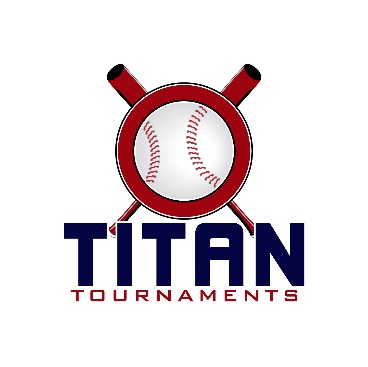 Thanks for playing ball with Titan!Roster and Waiver Forms must be submitted to the onsite director upon arrival and birth certificates must be available on site in each head coach’s folder.Victor Lord Park – 175 2nd St, Winder, GA (Fields 1 thru 4)Director – Rick (404)-451-2807Entry Fee: $365 (Ages 13U & 15U)Sanction Fee: $35 if unpaid in 2021Admission: $7 Per SpectatorCoaches: 3 Passes Per TeamPlease check out the how much does my team owe document.Format: 2 Seeding Games & Single Elimination Bracket PlayPlease refer to pages 14-15 of our rule book for seeding procedures.
The on deck circle is on your dugout side. If you are uncomfortable with your player being that close to the batter, you may have them warm up further down the dugout, but they must remain on your dugout side.
Headfirst slides are allowed, faking a bunt and pulling back to swing is not allowed.
Runners must make an attempt to avoid contact, but do not have to slide.
Warm Up Pitches – 5 pitches between innings or 1 minute, whichever comes first.
Coaches – one defensive coach is allowed to sit on a bucket or stand directly outside of the dugout for the purpose of calling pitches. Two offensive coaches are allowed, one at third base, one at first base.
Offensive: One offensive timeout is allowed per inning.
Defensive: Three defensive timeouts are allowed during a seven inning game. On the fourth and each additional defensive timeout, the pitcher must be removed from the pitching position for the duration of the game. In the event of extra innings, one defensive timeout per inning is allowed.
An ejection will result in removal from the current game, and an additional one game suspension. Flagrant violations are subject to further suspension at the discretion of the onsite director.13U Games – Winder, GA
100 minute games*Please be prepared to play at least 15 minutes prior to your scheduled start times*
15U Games - Winder, GA
100 minute games*Please be prepared to play at least 15 minutes prior to your scheduled start times*TimeFieldGroupTeamScoreTeam9:002SeedingRawlings GA Prospects2-8Xtreme10:552SeedingDiesel Dawgs5-1Xtreme12:502SeedingRawlings GA Prospects4-6Chargers Baseball2:452SeedingDiesel Dawgs11-6Chargers BaseballTimeFieldGroupTeamScoreTeam4:402Bracket Game 11 SeedDiesel9-44 SeedRawlings6:352Bracket Game 22 SeedXtreme4-53 SeedChargers8:30C-Ship2Bracket Game 3Winner of Game 1Diesel6-5Winner of Game 2ChargersTimeFieldGroupTeamScoreTeam12:001SeedingJokers2-7Lions Baseball1:551SeedingJokers3-4FCA Eagles GWB3:501SeedingLions Baseball1-4FCA Eagles GWBTimeFieldGroupTeamScoreTeam5:451Bracket Game 12 SeedLions5-43 SeedJokers7:40
C-Ship1Bracket Game 2Winner of Game 1Lions5-41 SeedEagles